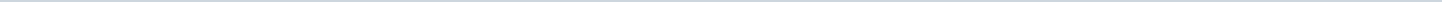 Geen documenten gevonden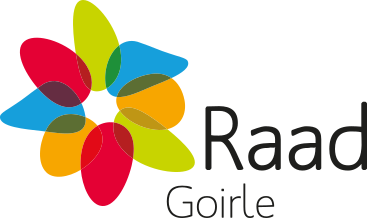 Gemeente GoirleAangemaakt op:Gemeente Goirle29-03-2024 02:10Schriftelijke vragen0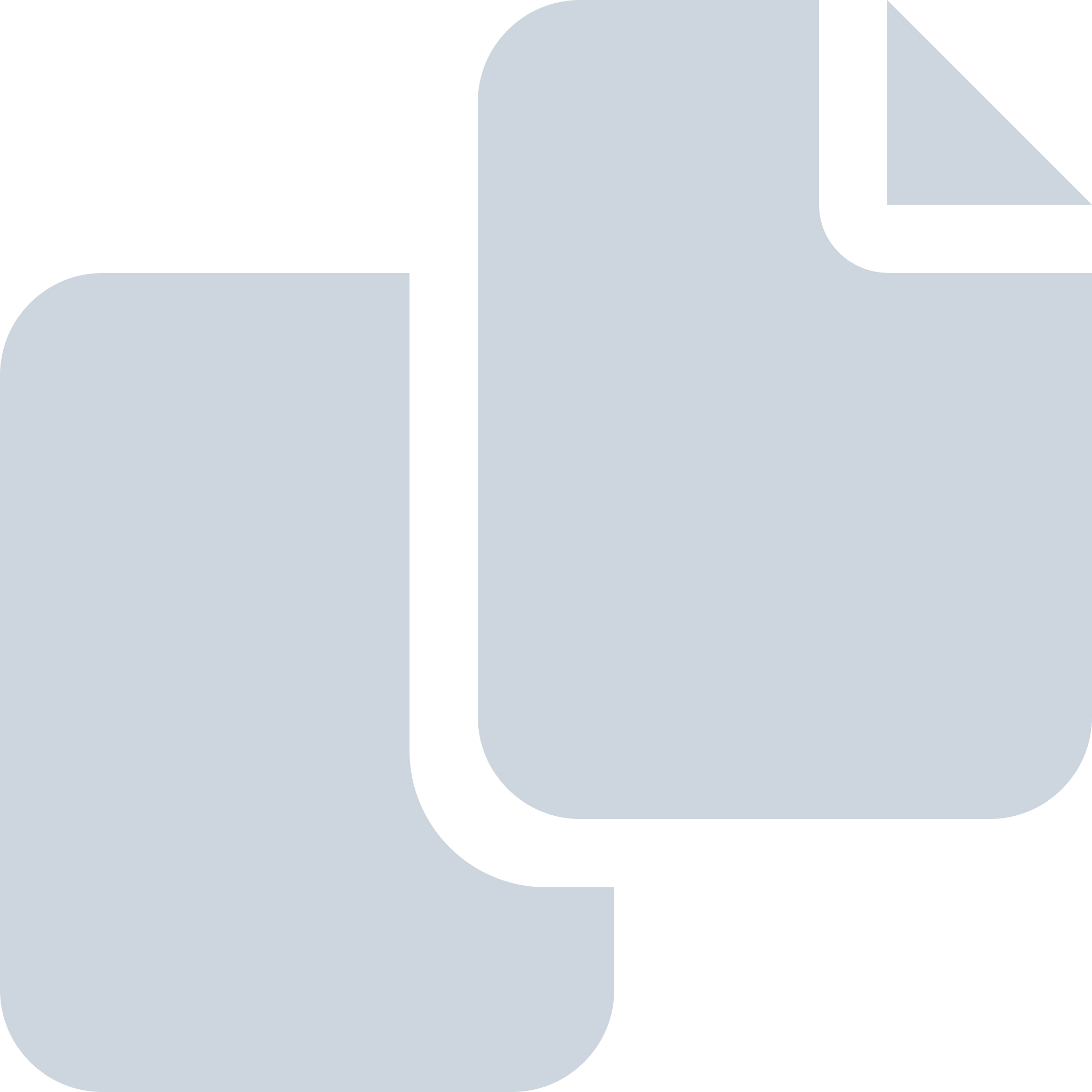 Periode: juni 2013